ΘΕΜΑ:    Λήψη Απόφασης επί της αναγκαιότητας Υποβολής Πρότασης στο                   Επιχειρησιακό Πρόγραμμα «Αττική», Άξονας Προτεραιότητας 12 «Τεχνική                   Υποστήριξη της Εφαρμογής (ΕΤΠΑ)» και ορισμός Νόμιμου ΕκπροσώπουΠαρακαλώ όπως στα θέματα της ημερήσιας διάταξης εντάξετε:την έγκριση της υποβολής πρότασης στο Επιχειρησιακό Πρόγραμμα «Αττική», Άξονας Προτεραιότητας 12 «Τεχνική Υποστήριξη της Εφαρμογής (ΕΤΠΑ)» και τον ορισμό Νόμιμου Εκπροσώπου του Δήμου Καλλιθέας για την υλοποίηση της παραπάνω δράσης.Σας ενημερώνουμε ότι εκδόθηκε η με αριθμό πρωτ: 3670/09-12-2019 Πρόσκληση της Περιφέρειας Αττικής, με Κωδικό Πρόσκλησης ΑΤΤ104 και Α/Α ΟΠΣ ΕΣΠΑ: 4041, Έκδοση 1, για την υποβολή προτάσεων στο Επιχειρησιακό Πρόγραμμα «Αττική» / Άξονας Προτεραιότητας 12 «Τεχνική Υποστήριξη της Εφαρμογής (ΕΤΠΑ)», με τίτλο: «ΤΕΧΝΙΚΗ ΒΟΗΘΕΙΑ ΥΠΟΣΤΗΡΙΞΗΣ ΟΤΑ Α ΒΑΘΜΟΥ ΓΙΑ ΤΗΝ ΕΠΙΚΑΙΡΟΠΟΙΗΣΗ ΤΟΠΙΚΩΝ ΣΧΕΔΙΩΝ ΔΙΑΧΕΙΡΙΣΗΣ ΣΤΕΡΕΩΝ ΑΠΟΒΛΗΤΩΝ», ο οποίος συγχρηματοδοτείται από το Ευρωπαϊκό Ταμείο Περιφερειακής Ανάπτυξης (ΕΤΠΑ).Η πρόσκληση αφορά στην υποβολή προτάσεων έργων (πράξεων) προκειμένου να ενταχθούν και χρηματοδοτηθούν στο πλαίσιο του παραπάνω Άξονα Προτεραιότητας του Επιχειρησιακού Προγράμματος.Η συγκεκριμένη δράση είναι επιλέξιμη σύμφωνα με τους κανόνες και προδιαγραφές της Υ.Α. 23451/ΕΥΣΣΑ493/2017 (ΦΕΚ 677/Β/2017) όπως έχει τροποποιηθεί και ισχύει, καθώς ως δικαιούχοι ενεργειών τεχνικής βοήθειας εμφανίζονται και οι ΟΤΑ Α’ βαθμού της Περιφέρειας Αττικής (άρθρο 2, παράγραφος 5) οι οποίοι έχουν αποκλειστική αρμοδιότητα στα θέματα συλλογής, αποκομιδής και διαλογής στην πηγή στερεών αποβλήτων. Ειδικότερα ο Εθνικός Σχεδιασμός Διαχείρισης Αποβλήτων προωθεί την εφαρμογή ενός νέου μοντέλου διαχείρισης στερεών αποβλήτων, που αφορά στην αποκεντρωμένη διαχείριση με έμφαση στην προδιαλογή των υλικών.Στο πλαίσιο αυτό οι Δήμοι της Περιφέρειας Αττικής προχώρησαν στην εκπόνηση των απαιτούμενων Τοπικών Σχεδίων Διαχείρισης Αποβλήτων, τα οποία έχουν συμπληρωματικό χαρακτήρα ως προς το περιφερειακό σχέδιο διαχείρισης της Περιφέρειας αλλά και τον εθνικό σχεδιασμό.Η σύγχρονη τάση στην διαχείριση των στερεών αποβλήτων στην Ευρωπαϊκή Ένωση αφορά στη μετατροπή της σε βιώσιμη διαχείριση υλικών μέσω της μετάβασης στην Κυκλική Οικονομία. Στην κατεύθυνση αυτή, στις 14 Ιουνίου 2018 εκδόθηκαν από την Ευρωπαϊκή Ένωση νέες Οδηγίες με τις οποίες ενισχύονται τόσο οι στόχοι μείωσης όσο και οι περιορισμοί για την τελική διάθεση των στερεών αποβλήτων. Οι στόχοι που τίθενται για την επαναχρησιμοποίηση και την ανακύκλωση των αστικών αποβλήτων συνδέονται άμεσα με τη χωριστή συλλογή, ενώ η ανάμιξη αποβλήτων με διαφορετικές ιδιότητες πρέπει να αποφεύγεται.Στο παραπάνω πλαίσιο ο ρόλος των Δήμων είναι ιδιαίτερα σημαντικός καθώς το πρώτο βήμα μετάβασης στην κυκλική οικονομία είναι η σύνδεση των τοπικών σχεδίων διαχείρισης στερεών αποβλήτων με τις αρχές και τις κατευθύνσεις αυτής με στόχο την βιώσιμη επίτευξη των στόχων ανακύκλωσης και ανάκτησης χωρίς να αποκλείονται τεχνολογίες που συμβάλλουν στη προοπτική της βιώσιμης και αειφόρου διαχείρισης των στερεών αποβλήτων. Έμφαση θα πρέπει να δοθεί στην εφαρμογή δράσεων διαλογής στη πηγή διακριτών ρευμάτων αποβλήτων και στο σχεδιασμό των σημείων συγκέντρωσης αυτών των υλικών, είτε για προώθηση στην αγορά (ανακυκλώσιμα), είτε για περαιτέρω επεξεργασία (βιοαπόβλητα), προκειμένου να επιτευχθούν οι στόχοι του νέου θεσμικού πλαισίου της Ε.Ε. για την διαχείριση των στερεών αποβλήτων.Αντικείμενο της δράσης κάθε Δήμου θα είναι:Α.  Η επικαιροποίηση του Τοπικού Σχεδίου Διαχείρισης Στερεών Αποβλήτων του κάθε ΟΤΑ Α΄ βαθμού σύμφωνα με τις νέες απαιτήσεις της νομοθεσίας, που θα περιέχει:Θεσμικό πλαίσιο διαχείρισης στερεών αποβλήτωνΒασικά χαρακτηριστικά κάθε Δήμου (γεωγραφικά, πληθυσμιακά, χωροταξικά, πολεοδομικά, κ.λπ.)Ποσοτικά και ποιοτικά χαρακτηριστικά παραγόμενων στερεών αποβλήτωνΥφιστάμενη κατάσταση διαχείρισης στερεών αποβλήτωνΤοπικοί στόχοι διαχείρισης στερεών αποβλήτων ΔήμουΠροτεινόμενα μέτρα και δράσειςΟικονομικά στοιχεία (κόστη επένδυσης, λειτουργίας, χρηματοδότηση, κ.λπ.)Β. Τον σχεδιασμό του δικτύου χωριστής συλλογής βιοαποβλήτων που θα περιέχει:Πρόγραμμα διαλογής στην πηγή οργανικών αποβλήτων τροφίμων από οικίες και χώρους εμπορικών δραστηριοτήτων (εστιατόρια, ξενοδοχεία, λαϊκές, κ.λπ.)Πρόγραμμα διαλογής στην πηγή πράσινων αποβλήτων κήπων και πάρκωνΠρόγραμμα οικιακής κομποστοποίησηςΣτο πλαίσιο της επικαιροποίησης των Τοπικών Σχεδίων, θα υπάρχει στενή συνεργασία με τον Ειδικό Διαβαθμιδικό Σύνδεσμο Νομού Αττικής – Ε.Δ.Σ.Ν.Α., ο οποίος είναι αποκλειστικά υπεύθυνος για την παρακολούθηση της υλοποίησης του ΠΕΣΔΑ.Οι προτάσεις υποβάλλονται μέσω του ΟΠΣ ΕΣΠΑ στην ηλεκτρονική διεύθυνση http://logon.ops.gr/ το αργότερο μέχρι την 28/02/2020 και ώρα 23:59:00.Με βάση τα παραπάνω παρακαλούμε όπως το Δημοτικό Συμβούλιο :Εγκρίνει την υποβολή πρότασης χρηματοδότησης στο Επιχειρησιακό Πρόγραμμα «Αττική», Άξονας Προτεραιότητας 12 «Τεχνική Υποστήριξη της Εφαρμογής (ΕΤΠΑ)», ο οποίος συγχρηματοδοτείται από το Ευρωπαϊκό Ταμείο Περιφερειακής Ανάπτυξης (ΕΤΠΑ), με τίτλο: «ΤΕΧΝΙΚΗ ΒΟΗΘΕΙΑ ΥΠΟΣΤΗΡΙΞΗΣ ΟΤΑ Α΄ ΒΑΘΜΟΥ ΓΙΑ ΤΗΝ ΕΠΙΚΑΙΡΟΠΟΙΗΣΗ ΤΟΠΙΚΩΝ ΣΧΕΔΙΩΝ ΔΙΑΧΕΙΡΙΣΗΣ ΣΤΕΡΕΩΝ ΑΠΟΒΛΗΤΩΝ», με δικαιούχο το Δήμο Καλλιθέας.Εξουσιοδοτήσει τον Δήμαρχο Καλλιθέας για τις περαιτέρω ενέργειες, ώστε να υποβληθεί η πρόταση χρηματοδότησης.Ο ΑΝΤΙΔΗΜΑΡΧΟΣΚΩΝ/ΝΟΣ ΕΥΣΤΑΘΙΟΥΕσωτ. διανομή							- Δ/νση Περιβάλλοντος- Ο.Υ.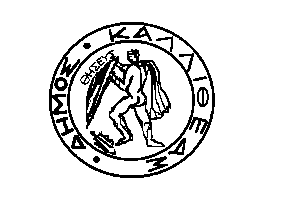 Καλλιθέα   12 /02 /2020Αρ.πρωτ.: 7209ΕΛΛΗΝΙΚΗ ΔΗΜΟΚΡΑΤΙΑΕΛΛΗΝΙΚΗ ΔΗΜΟΚΡΑΤΙΑ                     ΠΡΟΣΝΟΜΟΣ ΑΤΤΙΚΗΣΝΟΜΟΣ ΑΤΤΙΚΗΣ   τον Πρόεδρο του              ΔΗΜΟΣ ΚΑΛΛΙΘΕΑΣΔΗΜΟΣ ΚΑΛΛΙΘΕΑΣ   ΔΗΜΟΤΙΚΟΥ ΣΥΜΒΟΥΛΙΟΥΔΙΕΥΘΥΝΣΗ:ΠΕΡΙΒΑΛΛΟΝΤΟΣ ΠΕΡΙΒΑΛΛΟΝΤΟΣ ΓΡΑΦΕΙΟ:ΔΙΕΥΘΥΝΤΗΔΙΕΥΘΥΝΤΗΤαχ. Δ/νση:Ελ. Βενιζέλου 270  17675Ελ. Βενιζέλου 270  17675Τηλέφωνο:210.9417000210.9417000